       ペットのメモリアル･フラワーご注文書　 お申込日： 　年　　月　　日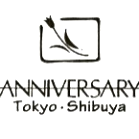 ★ご予約をいただいてから制作のため、お届けには2週間ほどいただきます。お急ぎの際にはご相談を承ります。宅急便でお届けします。　　お申込はメールまたはＦＡＸでお問合せ・制作： 株式会社 アニバーサリー                   2019.10🏣151-0064　東京都渋谷区上原1-47-8　藤本ビル３F  　Mail：flower_anniversary@ybb.ne.jpTel/FAX 03-3485-9507お届け希望日お届け希望日　　   年　　  月　　  日（ 　 ）　　   年　　  月　　  日（ 　 ）　　   年　　  月　　  日（ 　 ）お届け時間帯□指定なし　　□午前（関東近県）□14～16時　□16～18時　 □18～20時　     □19～21時□指定なし　　□午前（関東近県）□14～16時　□16～18時　 □18～20時　     □19～21時お届け先様ご住所🏣🏣🏣🏣🏣🏣お届け先様ふりがなお届け先様お名前　　　　　　　　　　　　　　　　　　　　　　　　　　　様  　　　　　　　　　　　　　　　　　　　　　　　　　　　様  　　　　　　　　　　　　　　　　　　　　　　　　　　　様  　　　　　　　　　　　　　　　　　　　　　　　　　　　様  　　　　　　　　　　　　　　　　　　　　　　　　　　　様  　　　　　　　　　　　　　　　　　　　　　　　　　　　様  お届け先様Telご依頼主様ご住所🏣🏣🏣🏣🏣🏣ご依頼主様ふりがなご依頼主様お名前　　　　　　　　　　　　　　　　　　　　　　　　　　　様  　　　　　　　　　　　　　　　　　　　　　　　　　　　様  　　　　　　　　　　　　　　　　　　　　　　　　　　　様  　　　　　　　　　　　　　　　　　　　　　　　　　　　様  　　　　　　　　　　　　　　　　　　　　　　　　　　　様  　　　　　　　　　　　　　　　　　　　　　　　　　　　様  ご依頼主様TelFax商品商品No.商品名金額￥　　　　　　　　　　　　（税別）商品商品No.商品名金額￥　　　　　　　　　　　　（消費税額）商品追加送料北海道・九州北海道・九州北海道・九州北海道・九州追加送料＋　￥500（税別）商品追加送料＊沖縄・離島へのお届けはできません＊沖縄・離島へのお届けはできません＊沖縄・離島へのお届けはできません＊沖縄・離島へのお届けはできません総合計￥（送料･税込）商品ご用途□ご自宅用　□ギフト：　　　　　　　　　　　　　　□その他：□ご自宅用　□ギフト：　　　　　　　　　　　　　　□その他：□ご自宅用　□ギフト：　　　　　　　　　　　　　　□その他：□ご自宅用　□ギフト：　　　　　　　　　　　　　　□その他：ペットの種類　　　　　　　　　　　　（オス･メス）備　考備　考